Филиал Республиканского государственного предприятия на праве хозяйственного ведения «Казгидромет» Министерства экологии и природных ресурсов РК по г.Алматы и Алматинской области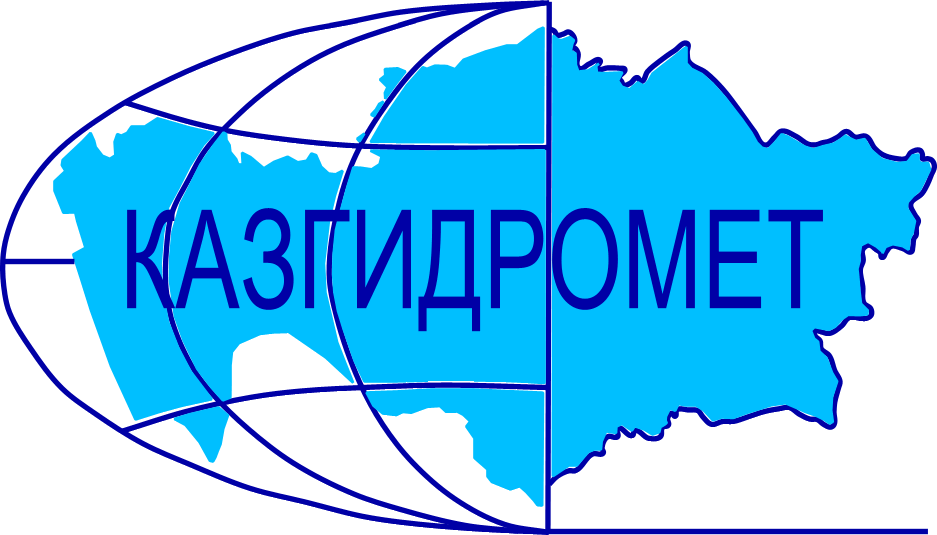 г.Алматы, проспект Абая, 32Ежедневный гидрологический бюллетень № 3Сведения о состоянии водных объектов г.Алматы и Алматинской области по данным гидрологического мониторинга на государственной сети наблюдений по состоянию на 8 час. 03 мая 2024 годаСведения о водохранилищах Примечание: * - данные отсутствуютДиректор филиала             		                                                                           Т. КасымбекСоставил (а)/Исп.: И. АнцифероваТел.: 2067Қазақстан Республикасы Экология және табиғи ресурстар министрлігінің «Қазгидромет» шаруашылық жүргізу құқығындағы республикалық кәсіпорнының Алматы қаласы және Алматы облысы бойынша филиалыАлматы қаласы, Абай, 32 даңғылы№ 3 Күнделікті гидрологиялық бюллетень Мемлекеттік бақылау желісіндегі гидрологиялық мониторинг деректері бойынша Алматы қаласы және Алматы  облысы су нысандарының 2024 жылғы 03 мамырдағы сағат 8-гі  жай-күйі туралы мәліметтер. Су қоймалары бойынша мәліметтер Ескерту: * - мәліметтер жоқФилиал директоры		                                                                               Т. ҚасымбекЖасады/Орын.: И. АнцифероваТел.: 2067Название гидрологического постаОпасный уровеньводы, смУровень воды, смИзменение уровня воды за сутки, ±смРасход воды, м³/секСостояние водного объектар.Иле-пристань Добын49033710478р.Иле-164 км выше Капшагайской ГЭС500413-27435р.Иле-уроч.Капшагай5014000582р.Иле-с.Ушжарма3761901р.Иле-1 км ниже ответвления рук.Жидели328204-119,6р.Иле-аул Жидели28615616,01р.Иле-протока Суминка548406-121,1р.Иле-16 км ниже истока277168-2590р.Иле-протока Ир256158077,5р.Киши Алматы-МС Мынжылки300река пересохлар.Киши Алматы-альпбаза «Туюксу»62654000,36р.Киши Алматы-ниже устья р.Сарысай29025701,04р.Киши Алматы-МП Медеу1361051р.Киши Алматы–г.Алматы24819321,88р.Батарейка-д/о «Просвещенец»9865-20,27р.Бутак-с.Бутак287256-10,51р.Улкен Алматы-1,1 км выше озера Улкен Алматы32929400,23р.Улкен Алматы-2 км выше устья р.Проходной400263-71,32р.Кумбел-устье1198601,76р.Проходная-устье31027000,81р.Терисбутак-устье230213-10,73р.Каскелен-г.Каскелен33727413,48р.Каскелен-устье213144715,4р.Талгар-г.Талгар330167-1р.Есик-г.Есик294185-21,46р.Турген-с.Таутурген1809032,12р.Узын Каргалы-п.Фабричный1609903,74р.Курты-Ленинский мост46127125,68р.Шилик-выше вдхр.Бартогай424309-1611,4р.Шилик-с.Малыбай1865423,23р.Темирлик-с.Темирлик271199-24,83р.Шарын-уроч.Сарытогай250141-153,3р.Текес-с.Текес200133-110,0р.Каркара-у выхода из гор256160018,8р.Баянкол-с.Баянкол1807102,98р.Нарынкол-с.Нарынкол2501681вдхр.Капшагай-г.Капшагай115011431вдхр.Капшагай-МС Карашокы115011430оз.Улкен Алматы-на северном берегу106250-30ледоставлёд потемнелНазваниеНПУНПУФактические данныеФактические данныеФактические данныеФактические данныеНазваниеУровеньводы, м БСОбъем, млн. м3Уровеньводы, м БСОбъем, млн. м3Приток, м3/сСброс,м3/сКапшагайское   вдхр.479,0018450478,8718270435582Гидрологиялық бекеттердің атауыСудың шектік деңгейі, смСу дең-гейі,смСу деңгейі-нің тәулік ішінде өзгеруі,± смСу шығыны,  м³/секМұз жағдайы және мұздың қалыңдығы, смІле өз.- Добын айлағы490 33710478Іле өз.- Қапшағай ГЭС 164 шқ  жоғары500413-27435Іле өз.- Қапшағай шатқалы5014000582Іле өз.- Үшжарма ауылы3761901Іле өз.- Жиделі тармағынан 1 шқ төмен328204-119,6Іле өз.- Жиделі ауылы28615616,01Іле өз.- Суминка саласы548406-121,1Іле өз.- Жиделі тармағынан 16 шқ төмен277168-2590Іле өз.- Ир сағасының тармағы 256158077,5Кіші Алматы өз.- Мыңжылқы МС300өзеннің суы тартылып қалдыКіші Алматы өз.- «Тұйықсу» альпбазасы62654000,36Кіші Алматы өз.- Сарысай өзенінің сағасынан төмен29025701,04Кіші Алматы өз.- Медеу МП1361051Кіші Алматы өз.- Алматы қаласы24819321,88Батарейка өз.- «Просвещенец» демалыс үйі9865-20,27Бұтақ өз.- Бұтақ ауылы287256-10,51Үлкен Алматы өз.-Үлкен Алматы көлінен 1,1 шқ жоғары32929400,23Үлкен Алматы өз.- Проходная өзені сағасынан 2 шқ жоғары400263-71,32Күмбел өз.- сағасы1198601,76Проходная өз.- сағасы31027000,81Терісбұтақ өз.- сағасы230213-10,73Қаскелен өз.- Қаскелен қаласы33727413,48Қаскелен өз.- сағасы213144715,4Талғар өз.- Талғар қаласы330167-1Есік өз.- Есік қаласы294185-21,46Түрген өз.- Таутүрген ауылы1809032,12Ұзын Қарғалы өз.- Фабричный ауылы1609903,74Күрті өз.- Ленин көпірі46127125,68Шелек өз.- Бартоғай су қоймасынан жоғары424309-1611,4Шелек өз.- Малыбай ауылы1865423,23Темірлік өз.- Темірлік ауылы271199-24,83Шарын өз.- Сарытоғай шатқалы250141-153,3Текес өз.- Текес ауылы200133-110,0Қарқара өз.- таудан шығар жер256160018,8Баянкөл өз.- Баянкөл ауылы1807102,98Нарынкөл өз.- Нарынкөл ауылы2501681Қапшағай су қоймасы-Қапшағай қаласы115011431Қапшағай су қоймасы-Қарашоқы МС115011430Үлкен Алматы көлі-сол жағалауы106250-30мұзқұрсаумұз қарайдыАтауы Қалыпты тірек деңгейіҚалыпты тірек деңгейіНақты деректерНақты деректерНақты деректерНақты деректерАтауы Су деңгейі,м  БЖКөлем,км3Су деңгейі,м  БЖКөлем,км3Нақты ағын,м3/сТөгім,м3/с Қапшағай су қоймасы479,0018450478,8718270435582